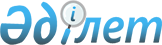 О внесении изменений и дополнений в постановления Правительства Республики Казахстан от 21 августа 2002 года N 932 и от 30 декабря 2003 года N 1355Постановление Правительства Республики Казахстан от 18 октября 2005 года N 1044.
      Правительство Республики Казахстан  ПОСТАНОВЛЯЕТ: 
      1. Внести в некоторые решения Правительства Республики Казахстан следующие изменения и дополнения: 
      1) Утратил силу постановлением Правительства РК от 04.10.2023 № 860 (вводится в действие со дня его первого официального опубликования).


      2) в  постановлении  Правительства Республики Казахстан от 30 декабря 2003 года N 1355 "Некоторые вопросы создания и запуска национального геостационарного спутника связи и вещания": 
      дополнить пунктом 2-1 следующего содержания: 
      "2-1. Определить Общество уполномоченной организацией по: 
      1) эксплуатации национальных космических аппаратов связи и вещания и наземного комплекса управления их полетом; 
      2) обеспечению электромагнитной совместимости радиоэлектронных средств и высокочастотных устройств гражданского назначения, включая проведение расчетов электромагнитной совместимости."; 
      в пункте 3: 
      абзац первый изложить в следующей редакции: 
      "Для реализации возложенных полномочий Общество осуществляет следующую деятельность:"; 
      дополнить подпунктом 5) следующего содержания: 
      "5) участие в осуществлении международной деятельности по вопросам связи на основе международных договоров"; 
      в пункте 8: 
      после слов "Министерству экономики и бюджетного планирования Республики Казахстан" дополнить словами ", Министерству индустрии и  торговли Республики Казахстан"; 
      в абзаце втором слова "Министерством информации Республики Казахстан" заменить словами "Министерством культуры, информации и спорта Республики Казахстан"; 
      дополнить абзацем следующего содержания: 
      "передачу Обществу права владения и пользования национальным геостационарным спутником связи и вещания, оборудованием сопутствующего наземного комплекса управления космическими аппаратами и системы мониторинга связи после завершения обязательств по Контракту между акционерным обществом "Казсат" и Поставщиком"; 
      в пункте 10: 
      после слов "Агентству Республики Казахстан по информатизации и связи," дополнить словами "Министерству индустрии и торговли Республики Казахстан,"; 
      слова "Министерству транспорта и коммуникаций Республики Казахстан" заменить словами "Министерству образования и науки Республики Казахстан". 
      Сноска. Пункт 1 с изменением, внесенным постановлением Правительства РК от 04.10.2023 № 860 (вводится в действие со дня его первого официального опубликования).


      2. Настоящее постановление вводится в действие со дня подписания. 
					© 2012. РГП на ПХВ «Институт законодательства и правовой информации Республики Казахстан» Министерства юстиции Республики Казахстан
				
Премьер-Министр  
Республики Казахстан  